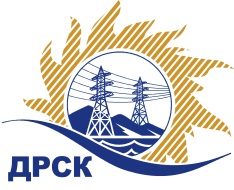 Акционерное Общество«Дальневосточная распределительная сетевая  компания»    (АО «ДРСК»)Протокол № 711/УТПиР-ВПЗаседания закупочной комиссии о признании открытого электронного запроса предложений на право заключения договора:«Подключение к единой многофункциональной телекоммуникационной сети (ЕМТС) г. Хабаровска для работы в единой городской автоматизированной системе инженерных коммуникаций» несостоявшимся, закупка 1196  ГКПЗ 2016 г.СПОСОБ И ПРЕДМЕТ ЗАКУПКИ: Открытый электронный запрос предложений «Подключение к единой многофункциональной телекоммуникационной сети (ЕМТС) г. Хабаровска для работы в единой городской автоматизированной системе инженерных коммуникаций»ПРИСУТСТВОВАЛИ:   члены постоянно действующей Закупочной комиссии АО «ДРСК» 2 уровняВОПРОСЫ, ВЫНОСИМЫЕ НА РАССМОТРЕНИЕ ЗАКУПОЧНОЙ КОМИССИИ: О  рассмотрении результатов оценки заявок Участников.Об отклонении заявки участника ООО "ДСЦБИ "МАСКОМ"Об отклонении заявки участника ООО "МАСКОМ-ТЕХЛАЙН"О признании запроса цен несостоявшимся.РЕШИЛИ:ВОПРОС № 1.  О рассмотрении результатов оценки заявок УчастниковПризнать объем полученной информации достаточным для принятия решения.Принять цены, полученные на процедуре вскрытия конвертов с заявками участников открытого запроса предложений.ВОПРОС № 2. Об отклонении заявки участника ООО "ДСЦБИ "МАСКОМ"Отклонить заявку Участника А ООО "ДСЦБИ "МАСКОМ" (680038, Россия, Хабаровский край, г. Хабаровск, ул. Яшина, д. 40)   от дальнейшего рассмотрения на основании п. 4 р.4 Методики оценки деловой репутации и финансового состояния участников закупочных процедур АО «ДРСК» (приложение 7 к документации о закупке)  и  п. 2.5.1.1. «з» Документации о закупке.ВОПРОС № 3. Об отклонении заявки участника ООО "МАСКОМ-ТЕХЛАЙН" Отклонить заявку Участника ООО "МАСКОМ-ТЕХЛАЙН" (680038, Россия, Хабаровский край, г. Хабаровск, ул. Яшина, д. 40)   от дальнейшего рассмотрения на основании п. 4 р.4 Методики оценки деловой репутации и финансового состояния участников закупочных процедур АО «ДРСК» (приложение 7 к документации о закупке)  и  п. 2.5.1.1. «з» Документации о закупке.ВОПРОС №4«О признании закупки несостоявшейся»Признать открытый электронный запрос предложений  «Подключение к единой многофункциональной телекоммуникационной сети (ЕМТС) г. Хабаровска для работы в единой городской автоматизированной системе инженерных коммуникаций» несостоявшимся на основании п. 7.7.11.2 Положения о закупке продукции для нужд АО «ДРСК», так как после проведенной отборочной стадии  ни осталась, ни одной заявки  соответствующих требованиям Документации о закупке. г. БлаговещенскЕИС 31603973748 (МСП)« 01» сентября 2016№Наименование участника и его адресЦена заявки на участие в закупке, руб. без НДС1ООО "ДСЦБИ "МАСКОМ" (680038, Россия, Хабаровский край, г. Хабаровск, ул. Яшина, д. 40)353 934,842ООО "МАСКОМ-ТЕХЛАЙН" (680038, Россия, Хабаровский край, г. Хабаровск, ул. Яшина, д. 40)361 158,00Основания для отклоненияУчастники закупки ООО "ДСЦБИ "МАСКОМ" и ООО "МАСКОМ-ТЕХЛАЙН" является аффилированными лицами,   что не соответствует п. 4 р.4 Методики оценки деловой репутации и финансового состояния участников закупочных процедур АО «ДРСК» (приложение 7 к документации о закупке)  и  п. 2.5.1.1. «з» Документации о закупкеОснования для отклоненияУчастники закупки ООО "МАСКОМ-ТЕХЛАЙН" и ООО "ДСЦБИ "МАСКОМ"  является аффилированными лицами,   что не соответствует п. 4 р.4 Методики оценки деловой репутации и финансового состояния участников закупочных процедур АО «ДРСК» (приложение 7 к документации о закупке)  и  п. 2.5.1.1. «з» Документации о закупкеОтветственный секретарь Закупочной комиссии 2 уровня АО «ДРСК»М.Г.ЕлисееваИсп. Ирдуганова И.Н.397-147irduganova-in@drsk.ru